“MISSIONARY ME”  (blended worship service)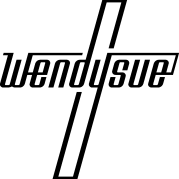 	Pre-service music	Greeting/AnnouncementsOPENING SET	How Great You Are/Joyful Joyful  congregation song	10,000 Reasons (Bless the Lord) - vs 1, 2  congregation song	Confession, Absolution	10,000 Reasons (Bless the Lord),  vs. 3, choruses	**The Lord's Supper		words of institution		 Celebration		Chief of Sinners / Lord I Need You congregation song		Lord I Lift Your Name on High  congregation song	Prayers, Lord’s PrayerTHE WORD	Scripture Readings (optional) *I Peter 3:14-16; Psalm 96:2-4 		Matthew 28:18-20;   2 Timothy 1:7-8	Apostles Creed	**Optional Children's message (Led by Wendysue)	Offering:    I Believe, (Wendysue solo)	Sermon:  “Missionary Me” SENDING	Blessing	Take Every Aspect  congregation songNotes for pastors and music directors..."Missionary Me" is a suggested theme, highlighting how each of us believers have the gospel message to share - plus a unique way God has gifted us to do so - even in our own backyards!  God created us in His image w/our uniqueness, Jesus saved us to be His forever and the Holy Spirit empowers us to live our faith daily.*This is also a suggested title and can certainly be adjusted  with songs and elements accordingly.In the opening set I would lead all the music and introduce the  songs as they relate to the service elements.  The first song is energetic and joyful , followed by a reflective, confessional song.  Pastor leads the confession, either with hymnal liturgy or silent personal confession (or both).   I will play soft music during confession, absolution, and under the prayers.  In the joy of forgiveness, the set ends with a song of praise.If the Lord’s Supper is celebrated, it fits after confession, and the liturgy is limited to the words of institution.  The second and third songs from the opening set are moved and sung during distribution.Scripture readings could be those listed; others Pastor chooses to fit the theme, or lectionary readings of the church year if preferred.The offering is gathered while I share a solo that fits the service theme and builds anticipation for Pastor's message.Note the amount of elements after the sermon are limited in order to leave the people with a teaching and a call to missionary action fresh in their minds.**Songs can be previewed on my website: www.wendysue.com